ประกาศเทศบาลตำบลนาด่าน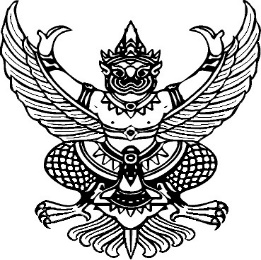 เรื่อง หลักเกณฑ์การสร้างขวัญ กำลังใจ และการลงโทษแก่พนักงาน******************************ตามที่ทศบาลตำบลนาด่าน ได้ดำเนินการประเมินความพึงพอใจและแรงจูงใจของพนัก งานในสังกัดโดยได้ประเมินจากหนักงานเทศบาลลูกจ้างประจำและพนักงานจ้างในด้านการบริหารงานของผู้บริหารการบริหารจัดการด้านทรัพยากรบุคคลการจัดสภาพแวดล้อมในการทำงานและแรงจูงใจในการทำงานซึ่งแบบประเมินได้สอบถามความคิดเห็น่ในแง่มุมต่างในการทำงานประกอบด้วยความคิดเห็นเกี่ยวกับงานในความรับผิดชอบสภาพแวดล้อมในการทำงานภาวะผู้นำและวัฒนธรรมองค์กรค่าตอบแทนและสวัสดิการโอกาสและความก้าวหน้าทางอาชีพในองค์กรการรักษาดุลยภาพระหว่างชีวิตการทางานและชีวิตส่วนตัวความพึงพอใจในการทำงานโดยรวมจากการประเมินดังกล่าวผู้บริหารจึงนำผลการประเมินมาสร้างแรงจูงใจและการลงโทษให้กับพนักงานของเทศบาลตำบลนาด่าน ตั้งแต่ปีงบประมาณพ.ศ. ๒๕๖๕ ดังนี้๑. มีการยกย่องชมเชยบุคลากรดีเด่นในด้านต่างๆเช่นด้านการทางานด้านคุณธรรมจริยธรรม๒. มีการมอบของรางวัลให้กับพนักงานดีเด่นที่ไม่เคยลา๓. มีการมอบเงินช่วยเหลือพนักงานที่คลอดบุตรและกรณีประสบภัยต่างๆ๔. มีการมอบเงินช่วยเหลือกรณีญาติและพนักงานเสียชีวิตการลงโทษ๑. มีการว่ากล่าวตักเตือนด้วยวาจา๒. มีการบันทึกชี้แจงเป็นลายลักษณ์อักษร๓. มอบหมายงานอื่นให้ปฏิบัติเนื่องจากกระทำความผิด4. มีการสั่งลงโทษกระทำผิดวินัยอย่างไม่ร้ายแรงดังนั้นจึงให้พนักงานเทศบาลลูกจ้างประจำและพนักงานจ้างปฏิบัติตามอย่างเคร่งครัดทั้งนี้ตั้งแต่บัดนี้เป็นต้นไป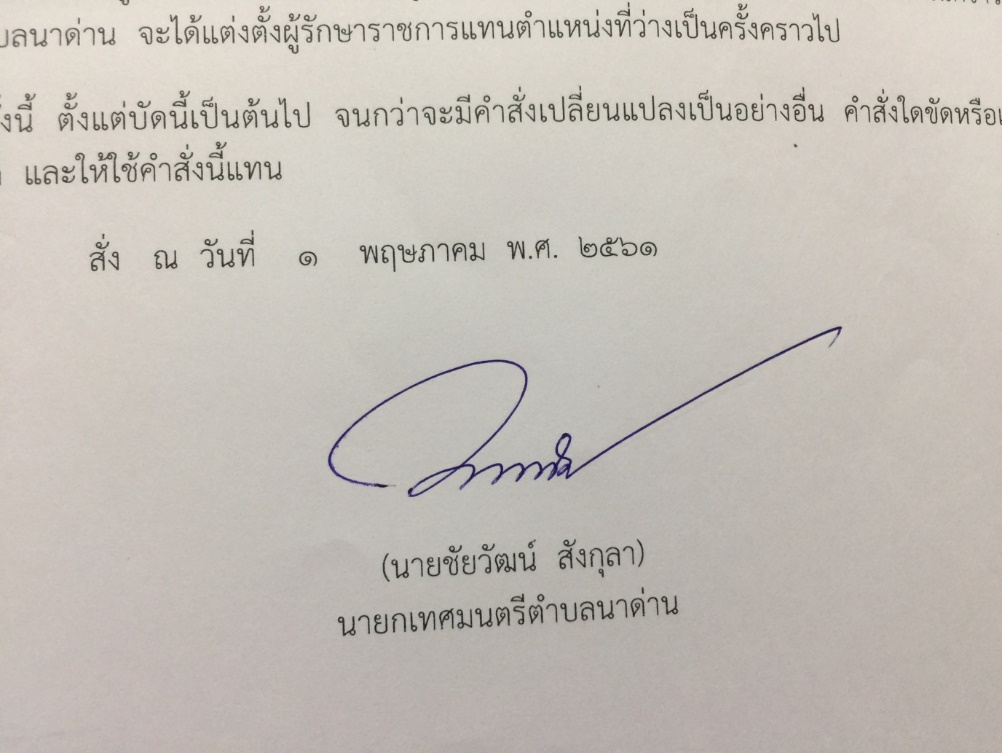 ประกาศ ณ วันที่ ๒๖ เดือนตุลาคม พ.ศ. ๒๕๖๔   (นายชัยวัฒน์  สังกุลา)นายกเทศมนตรีตำบลนาด่าน